June 1-2 2019Upside Down Matthew 5:33-37Truth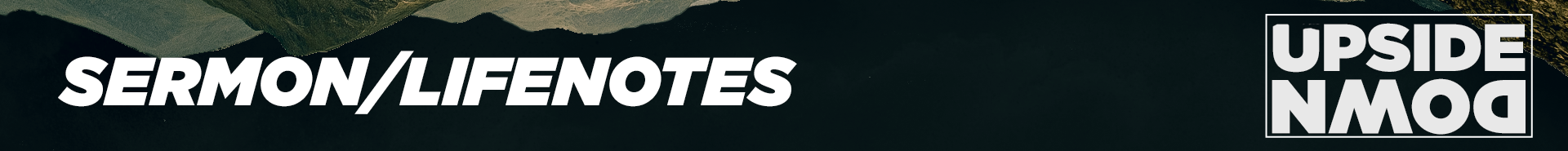 1. This is about integrity!- Your words matter.    Matthew 12:34-37 (Put on screen)- Do your words match your life?2. We cannot represent the Truth unless we are honest people.- "Love of His people."- "Power of His truth."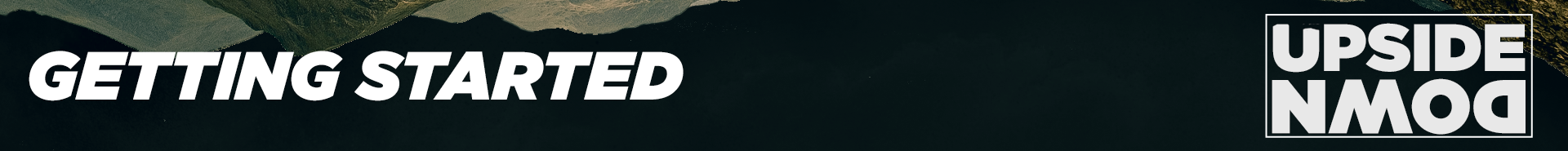 What stood out to you the most from today’s message?   Why?  Jesus said our words matter (read Matthew 12:34-37) What words spoken to you have impacted your life - good & bad? How do you think your words impact others?Pastor asked, "Do your words match your life?" What is your answer? How does God want you to alter your words? How does God want you to change your life?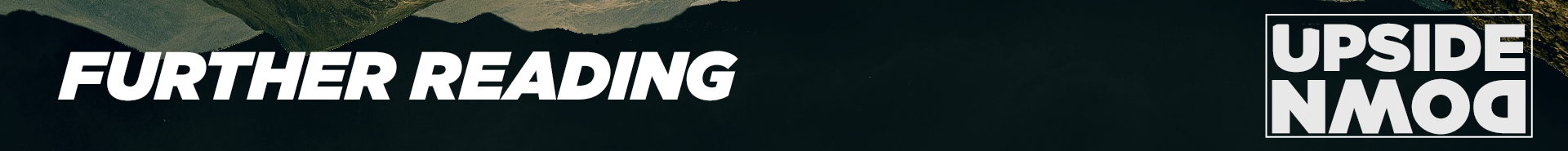 Day 1	Acts 14					Day 2	Acts 15Day 3	Acts 16					Day 4	Acts 17Day 5	Acts 18					Day 6	Acts 19				Day 7	Acts 20